Проект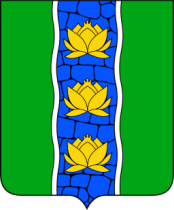 АДМИНИСТРАЦИЯ КУВШИНОВСКОГО РАЙОНАПОСТАНОВЛЕНИЕ00.00.2017 г.                                     г. Кувшиново                                                      № О внесении изменений в постановлениеадминистрации Кувшиновского районаот 29.10.2015 г. № 407 «Об утверждении муниципальной программы «Совершенствование гражданской обороны,защиты населения и территорий от чрезвычайных ситуацийМО «Кувшиновский район»Руководствуясь решением Собрания депутатов Кувшиновского района от 28.12.2017 года  № 172 «О бюджете муниципального образования «Кувшиновский район» Тверской области на 2017 год и плановый период 2018-2019 годов», Порядком принятия решений о  разработке муниципальных программ, формирования, реализации  и проведения оценки эффективности реализации муниципальных программ, утвержденным постановлением администрации Кувшиновского района от 15.10.2013 № 462, ПОСТАНОВЛЯЮ:Внести в постановление администрации Кувшиновского района от 29.10.2015 г. № 407  «Об утверждении муниципальной программы «Совершенствование гражданской обороны, защиты населения и территорий от чрезвычайных ситуаций МО «Кувшиновский район»» (в редакции постановления от 29.02.2016 № 100, от 30.12.2016 № 532, от 15.03.2017 № 78-1, от 28.04.2017 № 155, от 15.11.2017 № 397), следующие изменения:Раздел «Объемы и источники финансирования муниципальной программы по годам ее реализации в разрезе подпрограмм» изложить в новой редакции:В разделе 3 «Подпрограммы», подразделе 1 «Подпрограмма 1 «Организация мероприятий в области комплексной безопасности и жизнедеятельности населения», главу 3 «Объем финансовых ресурсов, необходимый для реализации подпрограммы» изложить в новой редакции:     Общий объем бюджетных ассигнований, выделенных на реализацию подпрограммы 1 «Организация мероприятий в области  комплексной безопасности и жизнедеятельности населения», составляет   3335,0 тыс. рублей.     Значения показателей задач подпрограммы 1 «Организация мероприятий в области  комплексной безопасности и жизнедеятельности населения» по годам реализации муниципальной  программы приведены в приложении 1 к настоящей программе.Приложение 1 к муниципальной программе изложить в новой редакции (прилагается)2. Настоящее постановление подлежит размещению на официальном сайте муниципального образования «Кувшиновский район» в информационно-телекоммуникационной сети Интернет.Глава администрации Кувшиновского района                                                                М.С. АваевОбъемы и источники финансирования муниципальной программы по годам ее реализации  в разрезе подпрограммОбщий объем финансирования программы – 6751,5 тыс.руб. - бюджет муниципального образования «Кувшиновский район».Общий объем финансирования программы – 6751,5 тыс.руб. - бюджет муниципального образования «Кувшиновский район».Общий объем финансирования программы – 6751,5 тыс.руб. - бюджет муниципального образования «Кувшиновский район».Общий объем финансирования программы – 6751,5 тыс.руб. - бюджет муниципального образования «Кувшиновский район».Общий объем финансирования программы – 6751,5 тыс.руб. - бюджет муниципального образования «Кувшиновский район».Объемы и источники финансирования муниципальной программы по годам ее реализации  в разрезе подпрограммНомер программы201620172018ИтогоОбъемы и источники финансирования муниципальной программы по годам ее реализации  в разрезе подпрограммПодпрограмма 1125,01645,01565,03335,0Объемы и источники финансирования муниципальной программы по годам ее реализации  в разрезе подпрограммПодпрограмма 21175,21036,11175,23386,5Объемы и источники финансирования муниципальной программы по годам ее реализации  в разрезе подпрограммПодпрограмма 310,010,010,030,0Объемы и источники финансирования муниципальной программы по годам ее реализации  в разрезе подпрограммВсего:1310,22691,12750,26751,5Годы реализации муниципальной программыОбъем бюджетных ассигнований, выделенный на реализацию подпрограммы 1 «Организация мероприятий в области  комплексной безопасности и жизнедеятельности населения»,   3335,0 тыс. руб.Объем бюджетных ассигнований, выделенный на реализацию подпрограммы 1 «Организация мероприятий в области  комплексной безопасности и жизнедеятельности населения»,   3335,0 тыс. руб.Объем бюджетных ассигнований, выделенный на реализацию подпрограммы 1 «Организация мероприятий в области  комплексной безопасности и жизнедеятельности населения»,   3335,0 тыс. руб.Итого, тыс. руб.Годы реализации муниципальной программыЗадача 1 «Организация и осуществление мероприятий по гражданской обороне в МО «Кувшиновский район»»  Задача 2 Осуществление подготовки и содержания в готовности необходимых сил и средств для защиты населения и территории Кувшиновского района Тверской области от чрезвычайных ситуаций природного и техногенного характера за счет создания резервов материальных ресурсовЗадача 3 «Обеспечение правопорядка на территории Кувшиновского района Тверской области»Итого, тыс. руб.2016 г.-125,0-125,02017 г.1001445,0100,01645,02018 г.1001365,0100,01565,0Всего, тыс. руб.2002935,0200,03335,0